Курсовая работаТема: «Расчет тепловой схемы ПГУ с КУ»Дисциплина: «Парогазовые и газотурбинные электростанции»                                         Студент гр.:  __________                                                      Преподаватель: ___________ Фомин В.А.Санкт-Петербург2014Введение          В работе изложена методика приближённого расчёта тепловой схемы ПГУ с КУ.  Тепловая схема ПГУ состоит из двух ГТУ, двух котлов-утилизаторов и паротурбинной установки (схема дубль-блока). В соответствии с этим методика расчёта состоит из трёх взаимосвязанных разделов: расчёта ГТУ, расчёта котла-утилизатора (КУ) и расчёта паротурбинной установки (ПТУ). Выбираем котёл- утилизатор с одним контуром генерации пара (одноконтурный КУ).   В таблице заключительного раздела приведены  основные энергетические характеристики тепловой схемы  всей ПГУ.  ГТУ является основным элементом тепловой схемы ПГУ, поэтому  тип выбранной ГТУ определяет характеристики КУ и ПТУ.    Тип ГТУ необходимо самостоятельно выбрать из номенклатуры фирмы-производителя, название которой указано в индивидуальном задании.                                       Пример расчёта.1. Краткое описание ГТУ    Описание ГТУ составляется на основе рекламных материалов  фирмы –изготовителя.           Газотурбинный двигатель UGT 25000 "Зоря-Машпроект" - трехвальный газотурбинный двигатель IV поколения для морского и промышленного применения. Компрессоры-осевые. КНД- 8ступеней, КВД- 9 ступеней. Степень сжатия: 20,5 - 22,5. 
Камера сгорания трубчато – кольцевая, противоточная, 16 трубная.- мощность - 25 МВт;- серийный выпуск с 1995 года.- изготовлено более 80 ед.- общая наработка более 120000 тыс. часов- наработка лидера в газовой промышленности - около 50 тыс. часов, в энергетике на Березовской ТЭЦ в Белоруссии – около 18000 часов.- эксплуатируется на эсминцах, а также на компрессорных и электрических станциях.2. Тепловая схема ПГУ с одноконтурным КУ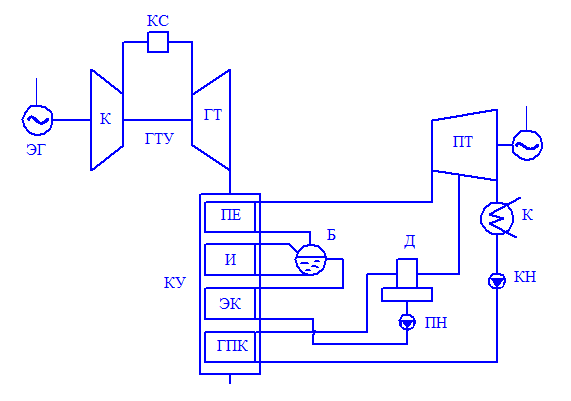           Газовый подогреватель конденсата (ГПК) заменяет отсутствующие в ПТУ подогреватели низкого давления. Нагрев основного конденсата в нем вызывает понижение температуры газов до конечного значения . В схеме предусмотрен деаэратор питательной воды, питаемый отборным паром паровой турбины. Парогенерирующий контур одного давления состоит из экономайзера, испарителя и парогенератора. Минимальный температурный напор между температурами газа и пара имеет место в концевом сечении испарительной поверхности нагрева (И): , а аналогичная  разность температур в выходном  пароперегревателя: . Для предотвращения  коррозии выходных поверхностей ГПК температуру конденсата на его входе ( поддерживают на уровне 50 - 60  при сжигании природного газа и не ниже 110  при переходе на жидкое газотурбинное топливо ГТУ.3. Расчет ГТУ               1.1 Заданные величины (по характеристикам фирмы –изготовителя).          Ne - эффективная мощность газовой турбины, МВт;  Ne = 25 МВт;          ТН - температура наружного воздуха, К;  ТН = 288 К;          Т1 - температура воздуха на входе в компрессор ГТУ, К; Т1 = ТН ,  Т1 = 288 К;          Т3 - температура газов перед газовой турбиной ГТУ, К; Т3 = 1518 К;          Т4 - температура газов за газовой турбиной ГТУ, К; Т4=738 К.                Примечание: иногда в характеристиках фирмы –изготовителя значение Т3 отсутствует, тогда значение  Т3 надо принять так, чтобы примерно получить заданное в характеристиках значение Т4.               – суммарная степень повышения давления воздуха в компрессорах;  ;        - расход выхлопных газов газовой турбины, кг/с; 90 кг/с;          РН - давление наружного воздуха; РН  = 0,103 МПа;       - механический КПД ГТУ, учитывающий механические потери в компрессоре,   газовой турбине и электрическом генераторе;  ;       - коэффициент потерь давления воздуха в комплексном воздухоочистительном устройстве (КВОУ);  ;      - коэффициент потерь давления газов в камере сгорания; ;      - коэффициент потерь давления газов в котле-утилизаторе, учитывающий его аэродинамическое сопротивление; ;      - КПД компрессора, учитывающий потери при сжатии воздуха в компрессоре;                       ;       - КПД турбины, учитывающий потери при расширении газов в турбине; ;          Выполняем приближённый расчёт ГТУ, поэтому удельная изобарная теплоёмкость рабочих тел принимается постоянной, то есть не зависящей от температуры рабочего тела в интервале её изменения при сжатии воздуха в компрессоре и расширении газов в турбине.           В соответствии с этим:          удельная изобарная теплоёмкость воздуха:          удельная изобарная теплоёмкость продуктов сгорания топлива (газов):          удельная изобарная теплоёмкость газов для коэффициента избытка воздуха α=1 ("чистые" газы):          Газовые постоянные:для воздуха:     для газов:             Теплотворная способность топлива (100% - ный метан):            Стехиометрический коэффициент для 100% -ного метана (масса воздуха, необходимая для сгорания единицы массы топлива; размерность, кг/кг; в результате этого режима горения образуются газы с коэффициентом избытка воздуха α=1):  .               1.2  Расчёт параметров процесса сжатия воздуха в компрессоре          Процесс сжатия в компрессоре представляем как политропический процесс, который характеризуется показателем степени, определяемым из следующих соотношений:           - показатель изоэнтропического процесса сжатия  воздуха:          - показатель политропического процесса сжатия воздуха:          - удельная полезная работа сжатия воздуха в компрессоре:          Давление воздуха перед  компрессором:          Давление воздуха за  компрессором:          Температура воздуха за компрессором:               1.3 Расчёт параметров процесса расширения газов в турбине          Процесс расширения в турбине представляем как политропический процесс, который характеризуется показателем степени, определяемым из следующих соотношений:          - показатель изоэнтропического процесса расширения газа:          - показатель политропического процесса расширения газа:          Давление газов перед турбиной:          Давление газов за турбиной:           Степень понижения давления газов в турбине:          Удельная полезная работа расширения в турбине:          Температура газов за турбиной:          Энтальпия газов за турбиной:          Проточная часть турбины является охлаждаемой. Воздух для охлаждения отбирается из компрессора. Охлаждаемыми элементами являются детали статора и ротора ( внутренние элементы корпуса, направляющие лопатки, диски, рабочие лопатки, внутренние подшипники ротора).          Относительный расход воздуха на охлаждение принимают в пределах5...10 % от расхода воздуха через компрессор. Более высокие значения расхода воздуха соответствуют более высоким значениям температур газов пред турбиной. В данном  расчёте принимаем относительный расход воздуха на охлаждение: .                   1.4 Расчёт камеры сгорания           Введём значения: ;          Расход газов за турбиной условно разделяем на два расхода:расход "чистых" продуктов сгорания, имеющих коэффициент избытка воздуха равный 1, и расход "свободного" воздуха, который не участвовал в процессе горения топлива.           Примем  значение коэффициента полноты сгорания топлива, который характеризует потери в камере сгорания из-за несовершенства горения топлива:           Расход "свободного" воздуха определяется из уравнения теплового баланса камеры сгорания. В КС подводится теплота с воздухом из компрессора (температура T2) и теплота сжигаемого топлива. Из камеры сгорания отводится теплота с газами, подаваемыми далее в турбину ( температураT3). На основании этого записывается уравнение теплового баланса, из которого находится относительный расход свободного воздуха:          Коэффициент избытка воздуха, будет равен:          Относительный расход топлива в КС ( приходящийся на один кг воздуха)               1.5 Энергетические показатели ГТУ          Удельная внутренняя работа ГТУ:          Удельная эффективная работа ГТУ:          Удельный расход теплоты в камере сгорания с учётом потерь от неполноты сгорания топлива:Примечание: определённые выше в п. 3.5. показатели отнесены к одному кг циклового воздуха.        Эффективный КПД ГТУ:          Расход воздуха через компрессор:          Расход топлива в камере сгорания:          Расход газов (продуктов сгорания топлива) на выходе ГТ:Примечание: полученные в расчёте характеристики ГТУ необходимо сравнить с характеристиками фирмы-изготовителя; несмотря на приближённый характер расчёта значения основных расчётных параметров  не должны резко отличаться  от параметров, приведённых фирмой – изготовителем.2. Расчет основных параметров тепловой схемы котла-утилизатора          В соответствии с тепловой схемой КУ состоит из четырех поверхностей нагрева: пароперегревателя (ПП), испарителя (И), экономайзера (ЭК) и газового подогревателя конденсата (ГПК). Целью расчета тепловой схемы является определение паропроизводительности КУ и температур газов в характерных сечениях газовоздушного тракта.   Газовоздушный тракт КУ разбивается пятью сечениями, ограничивающими перечисленные поверхности нагрева: перед ПП, перед И, перед ЭК, перед ГПК и за ГПК.         Задаем давление пара на выходе из ПП:            Коэффициент гидравлического сопротивления ПП:           Давление пара в барабане:   Примечание: в дальнейших расчётах значения энтальпии  и энтропии воды и водяного пара определяются по таблицам их термодинамических свойств. Значение энтальпий в характерных точках котла-утилизатора:Параметры насыщения воды и пара в барабане:       - температура и энтальпия кипящей воды: ,          - энтальпия сухого насыщенного пара:         В расчетах приняты следующие значения температурных напоров в поверхности нагрева КУ:       -в выходном сечении испарителя ;         -на выходе из пароперегревателя
        - на выходе из экономайзера: Параметры газов в сечениях 1 (на входе в КУ) и 3 (на выходе в И)                                              ,         .        Параметры пара за ПП:Параметры воды за экономайзером:         Коэффициент, учитывающий потери давления воды в тракте от экономайзера до барабана: 1,046Параметры воды на входе в экономайзер       Задаем температурный недогрев в деаэраторе:        Задаем давление в деаэраторе:        Температура насыщения в деаэраторе:        Энтальпия насыщения в деаэраторе:        Гидравлическое сопротивление экономайзера:         Давление на входе в ЭК:        Принимаем приближенно повышение энтальпии воды в питательном насосе:       Энтальпия воды на входе в экономайзер:                                           Теплоемкость воды:        Температура воды на входе в ЭКВД: Расчет паропроизводительности котла-утилизатора        Коэффициент, учитывающий продувку барабана: alf = 0,01;        Расход пара из ПП одного КУ:          В расчете рассматриваем тепловую схему дубль - блок (2ГТ+2КУ+ПТ):Расход пара из ПП двух КУ:                     Энтальпия и температура газа на выходе экономайзера (сечение 4):Изменение параметров пар от ПП до направляющего аппарата первой ступени паровой турбины.          При подаче пара от КУ к турбине происходит уменьшение его давления вследствие гидравлического сопротивления трубопроводов от ПП до стопорных клапанов, сопротивления самих стопорных клапанов, а также регулирующих клапанов.        Примем коэффициент гидравлического сопротивления перечисленных элементов:         Тогда давление пара перед направляющим аппаратом первой ступени турбины будет равно:             Энтальпия пара при дросселировании не изменится. Её значение перед направляющим аппаратом первой ступени турбины будет равно значению энтальпии после ПП:3 Расчет тепловой схемы паротурбинной установкиРасчет деаэратора          Параметры пара в камере отбора пара в деаэратор:Принимаем:         - давление пара в камере отбора:          - внутренний относительный КПД проточной части паровой турбины;         Определяем энтальпию пара в камере отбора в h-s диаграмме:         Расчет расхода пара на деаэрацию. Температура основного конденсата на входе в деаэратор:Расхода пара на деаэратор из камеры отбора турбины:Расход основного конденсата, поступающего в Д из ГПК:Приближенный расчет охладителя уплотнений.         В ОУ сбрасывается пар из уплотнений штоков клапанов а также их коневых уплотнений вала турбины. При конденсации этого пара происходит подогрев конденсата турбоустановки.         Задаем давление в конденсаторе:          Температура насыщения в конденсаторе: Принимаем, что в ОУ температура основного конденсата повышается на 2 градуса:          Расход пара на протечки через уплотнения ротора и клапанов турбиныПринимаем: Расчет мощности паровой турбины.          Определяем энтальпию пара в конденсаторе и степень сухости пара в конце процесса расширения:                Степень сухости пара не должна быть ниже 0,88...0,87 Мощность паровой турбины:4 Расчет ГПК        Температура воды на выходе в ГПК (принято):          Гидравлическое сопротивление ГПК:          Давление основного конденсата на входе в ГПК:          Давление основного конденсата на выходе из ГПК:            Энтальпия основного конденсата на выходе в ГПК:        Задаем в первом приближение разность температуры между газами и конденсатом на выходе из ГПК:           Температура воды (конденсата) на выходе из ГПК:         Энтальпия основного конденсата на выходе из ГПК:         Расходы основного конденсата для ГПК одного КУ:5 Энергетические характеристики ПГУ        Электрический КПД генератора:          Электрическая мощность паровой турбины:         Электрическая мощность газовой турбины:        Электрическая мощность блока ПГУ (2ГТ+ПТ):         Электрический КПД ПГУ:  6. Основные энергетические параметры ПГУ                                                                                          Таблица 1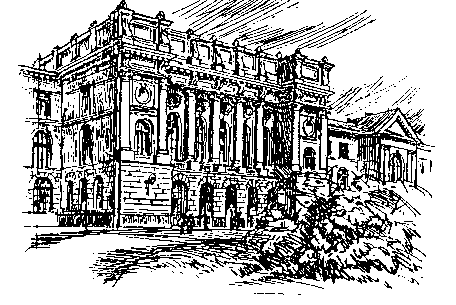 Федеральное государственное бюджетное образовательное учреждение высшего профессионального образованияСАНКТ-ПЕТЕРБУРГСКИЙ ПОЛИТЕХНИЧЕСКИЙ УНИВЕРСИТЕТИнститут энергетики и транспортных системЭнергомашиностроительное отделениеКафедра “Атомная и тепловая энергетика”ПоказательОбозначениеРазмерностьЗначениеМощность газовой турбины электрическаяNэл_гтМВт24,63Расход газов через КУGгкг/с82,27Температура газов на входе в КУt1г⁰С465Температура уходящих газовtух⁰С148,1Расход пара в деаэраторGд_ парт/ч0,828Мощность паровой турбины электрическаяNт_ элМВт16,25Давление пара на входе в ПТPрк чвд_вхбар37,2Температура пара на входе в ПТtрк чвд_вх⁰С424,8Давление пара на выходе из ППPппвд_выхбар40Температура пара на выходе из ППtппвд_вых⁰С426,6Расход топлива в камере сгоранияBткг/с1,21Расход пара из ППGвкг/с16,84Температура воды на входе в ГПКtгпк_ вх⁰С60Температура воды на выходе из ГПКtгпк_ вых⁰С191,1Электрический КПД блока ПГУηпгу_эл%54,1Мощность блока ПГУ электрическаяNпгу_ элМВт65,5Расход основного конденсата на ГПКGгпккг/с7,92Расход основного конденсата на рециркуляциюGрецкг/с1,26Расход основного конденсата на байпас ГПКGбайпкг/с1,73Давление в деаэратореPдбар0,05Температура основного конденсата на входе в деаэраторt1д⁰С158,95Температура основного конденсата после ОУtоу вых⁰С34,9Расход основного конденсата из ГПК в ДGд_оккг/с7,92Давление пара в камере отбора на деаэраторPотб_ дбар10